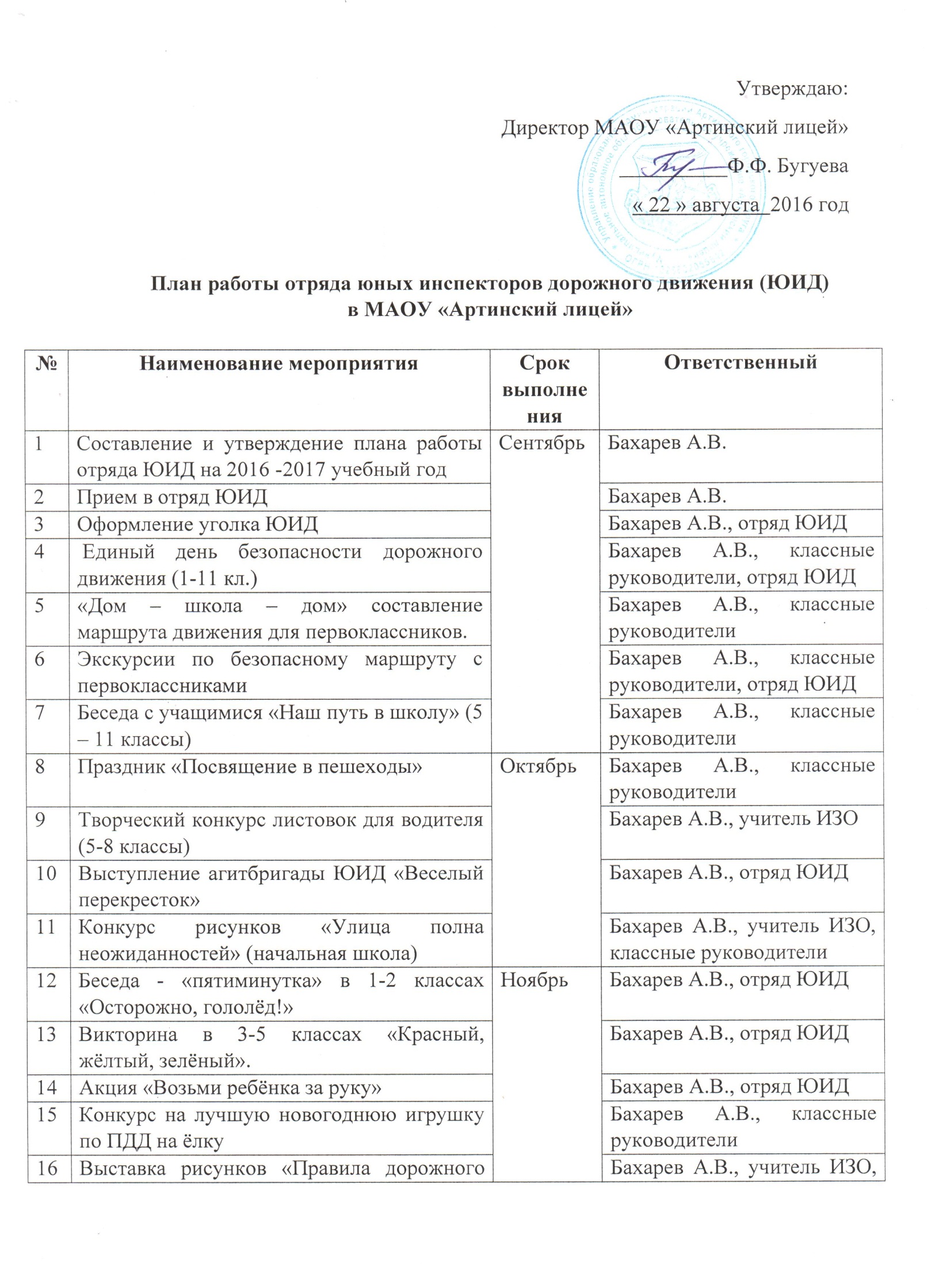 16Выставка рисунков «Правила дорожного движения - наши верные друзья»Бахарев А.В., учитель ИЗО, классные руководители17Профилактический рейд «Пешеход и переход»НоябрьНоябрьЯнварьФевральБахарев А.В., отряд ЮИД18Викторина «Первая помощь пострадавшим в ДТП» в 9-11 классахНоябрьНоябрьЯнварьФевральБахарев А.В. 19Выступление агитбригады ЮИД «Веселый перекресток»НоябрьНоябрьЯнварьФевральБахарев А.В., отряд ЮИД20Интернет конкурс «Безопасность на дороге»НоябрьНоябрьЯнварьФевральБахарев А.В.21Профилактический рейд «Перекрёсток»НоябрьНоябрьЯнварьФевральБахарев А.В., отряд ЮИД22Школьная олимпиада по ПДД 5-9 классыНоябрьНоябрьЯнварьФевральБахарев А.В.23«Праздник светофора» в начальной школеНоябрьНоябрьЯнварьФевральБахарев А.В., отряд ЮИД, классные руководители24Конкурс комиксов «Правила дорожного движения в жизни пешеходов»Октябрь ДекабрьДекабрьМартБахарев А.В., учитель ИЗО25КВН в 1-2 классах «Наш друг светофор»Октябрь ДекабрьДекабрьМартБахарев А.В., отряд ЮИД26Выпуск стенгазеты «Все о ПДД»Октябрь ДекабрьДекабрьМартБахарев А.В., отряд ЮИД27Акция «Возьми ребёнка за руку»Октябрь ДекабрьДекабрьМартБахарев А.В., отряд ЮИД28Разработка памяток по ПДД (8 - 9 классы)НоябрьЯнварьФевральЯнварьАпрельФевральМайБахарев А.В.29Участие в интернет – конкурсе «Азбука безопасности» (1-11 классы)НоябрьЯнварьФевральЯнварьАпрельФевральМайБахарев А.В.30Соревнование «Вождение велосипеда»НоябрьЯнварьФевральЯнварьАпрельФевральМайБахарев А.В.31Школьный этап конкурса «Безопасное колесо»НоябрьЯнварьФевральЯнварьАпрельФевральМайБахарев А.В.32Выступление агитбригады ЮИД «Знать правила дорожные каждому положено»НоябрьЯнварьФевральЯнварьАпрельФевральМайБахарев А.В., отряд ЮИД33Конкурс сочинений «Как я с семьей безопасно проведу каникулы»ДекабрьМартМартБахарев А.В., учителя русского языка и литературы34Районный конкурс «Безопасное колесо»ДекабрьМартМартБахарев А.В.35Акция «Каникулы на дороге»ДекабрьМартМартБахарев А.В., отряд ЮИД36Оформление уголка «Юному пешеходу»ДекабрьМартМартБахарев А.В., отряд ЮИДЯнварьАпрельЯнварьАпрельЯнварьАпрельФевральМайФевральМайФевральМайМартМартМарт